Dechra Veterinary Products lanza Intubeaze®  para la pulverización  laringo-faríngea y facilitar la intubación en gatos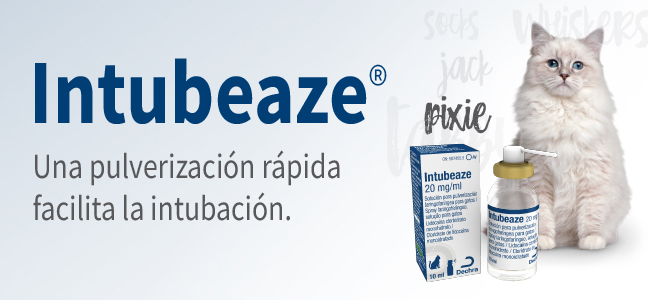 Intubeaze contiene lidocaína, para su aplicación tópica en forma de pulverización laringo-faríngea. Un aplicador especialmente desarrollado para su uso en gatos, permite una administración fácil y rápida. Puede confiar en que se ha administrado la dosis correcta de lidocaína.Lizzie Barker, Business Manager en Dechra afirma: ‘Los gatos pueden ser difíciles de intubar y tienen una laringe sensible propensa al laringoespasmo, lo que puede complicar la intubación y potencialmente provocar una obstrucción respiratoria. Intubeaze simplifica la intubación endotraqueal aportando anestesia local en la mucosa de la laringe. Cada pulverización de Intubeaze aporta una dosis precisa de lidocaína y una pulverización homogénea.’Intubeaze está disponible en viales de 10 ml con un aplicador que puede ser retirado para una fácil limpieza.Intubeaze es parte de la extensa gama de anestesia y analgesia de Dechra que incluye Semfortan® y Tralieve®. Para más información visite: www.dechra.es/intubeazeDECHRA ANESTESIA Y ANALGESIA: todo lo que necesita, de la A a la Z.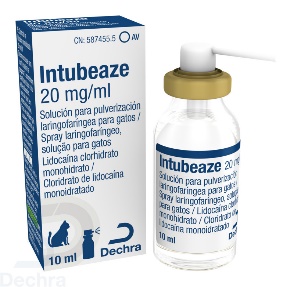 